HenvisningsblanketHenvisningsblanketHenvisningsblanketHenvisningsblanketHenvisningsblanketHenvisningsblanketHenvisningsblanketHenvisningsblanket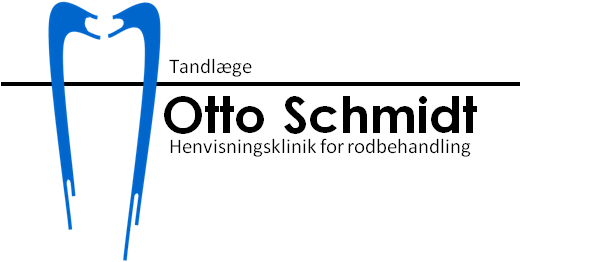 Patientoplysninger:Patientoplysninger:Patientoplysninger:Patientoplysninger:Patientoplysninger:Patientoplysninger:Patientoplysninger:Patientoplysninger:Patientoplysninger:Patientoplysninger:Patientoplysninger:Patientoplysninger:Patientoplysninger:Patientoplysninger:Patientoplysninger:Patientoplysninger:NavnNavnNavnNavnNavnNavnNavnNavnNavnNavnNavnNavnNavnNavnNavnNavnCPR-nummerCPR-nummerCPR-nummerCPR-nummerCPR-nummerCPR-nummerCPR-nummerVejVejVejVejVejVejVejVejByByPostnummerPostnummerPostnummerPostnummerPostnummerPostnummerMailMailMailMailMailTelefonTelefonTelefonTelefonMobilMobilMobilMobilMobilMobilMobilDiagnose og symptomerDiagnose og symptomerDiagnose og symptomerDiagnose og symptomerDiagnose og symptomerDiagnose og symptomerDiagnose og symptomerDiagnose og symptomerDiagnose og symptomerDiagnose og symptomerDiagnose og symptomerDiagnose og symptomerDiagnose og symptomerDiagnose og symptomerDiagnose og symptomerDiagnose og symptomerØnsket behandling	Ønsket behandling	Ønsket behandling	Ønsket behandling	Ønsket behandling	Ønsket behandling	Ønsket behandling	Ønsket behandling	Ønsket behandling	Ønsket behandling	Ønsket behandling	Ønsket behandling	Ønsket behandling	Ønsket behandling	Ønsket behandling	Ønsket behandling	KommentarKommentarKommentarKommentarKommentarKommentarKommentarKommentarKommentarKommentarKommentarKommentarKommentarKommentarKommentarKommentarMedsendes røntgenbilleder?JaJaJaNejNejNejNejØnskes behandlingen afsluttet med en rodstift?Ønskes behandlingen afsluttet med en rodstift?JaJaJaNejNejNejMedsendes røntgenbilleder?Ønskes behandlingen afsluttet med en rodstift?Ønskes behandlingen afsluttet med en rodstift?Medsendes røntgenbilleder?Ønskes behandlingen afsluttet med en rodstift?Ønskes behandlingen afsluttet med en rodstift?Ønskes der opfølgende røntgenkontrol?JaJaJaNejNejNejNejØnskes behandlingen afsluttet med en plastfyldning?Ønskes behandlingen afsluttet med en plastfyldning?JaJaJaNejNejNejØnskes der opfølgende røntgenkontrol?Ønskes behandlingen afsluttet med en plastfyldning?Ønskes behandlingen afsluttet med en plastfyldning?Ønskes der opfølgende røntgenkontrol?Ønskes behandlingen afsluttet med en plastfyldning?Ønskes behandlingen afsluttet med en plastfyldning?Henvist af:Henvist af:Henvist af:Henvist af:Henvist af:Henvist af:Henvist af:Henvist af:Henvist af:Henvist af:Henvist af:Henvist af:Henvist af:Henvist af:Henvist af:Henvist af:KlinikKlinikKlinikKlinikKlinikKlinikKlinikKlinikKlinikKlinikKlinikKlinikKlinikKlinikKlinikKlinikNavnNavnNavnNavnNavnNavnNavnNavnNavnNavnNavnNavnNavnNavnNavnNavnTelefonTelefonTelefonTelefonTelefonE-mailE-mailE-mailE-mailDatoDatoDatoDatoDatoDatoDato